РЕШЕНИЕ 								КАРАР№ __                           с. Большой Шурняк          «__» ________2020 года«О материальном поощрении»В соответствии с распоряжением Кабинета Министров Республики Татарстан от  18.09.2020г.  №1815-р «О материальном поощрении глав городских и сельских поселений муниципальных образований Республики Татарстан по итогам заседаний представительных органов муниципальных образований Республики Татарстан», Совет Большешурнякского сельского поселенияРЕШИЛ:Выплатить материальное поощрение главе Большешурнякского сельского поселения согласно приложению.Контроль за исполнением настоящего решения оставляю за собой.Председатель							        Мельников Н.И.Приложениек решению СоветаБольшешурнякского сельского поселенияот «28» сентября 2020г. № 5Распределение субсидий Большешурнякскому сельскому поселению на материальное поощрение глав городских и сельских поселенийСОВЕТ БОЛЬШЕШУРНЯКСКОГОСЕЛЬСКОГО ПОСЕЛЕНИЯЕЛАБУЖСКОГО МУНИЦИПАЛЬНОГО РАЙОНАРЕСПУБЛИКИ ТАТАРСТАН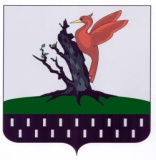 ТАТАРСТАН РЕСПУБЛИКАСЫАЛАБУГА МУНИЦИПАЛЬ РАЙОНЫ ОЛЫ ШУРНЯКАВЫЛ ЖИРЛЕГЕСОВЕТЫНаименованиеСумма субсидий,рублей12Материальное поощрение31 406,70Начисления, 30,2%9 484,82Итого40 891,52